Erika was born and raised in Missouri before moving to Germany in 1989, where she experienced firsthand the turbulent uproar of the East German break away from communism. There she pursued her Bachelors in Management Information Systems. After returning to the U.S.15 years later, she chose Heath, Texas as her forever home. After her husband’s disappointing run for City Council and disgust of dealing with the local party, Erika set out to understand the disconnect between party politics and “We the People”.  Through her research she discovered the hidden gem of Convention of States and signed up to volunteer as State Information Analyst, which led to being a State Grassroots Coordinator and finally State Director of Texas.Erika works full time as a Data Management Analyst for a Fortune 500 financial company. She loves spending time with her husband, 3 children and 3 grandchildren swimming and boating on Lake Ray Hubbard in Rockwall County, Texas. Erika is an active member of TFRW Rockwall.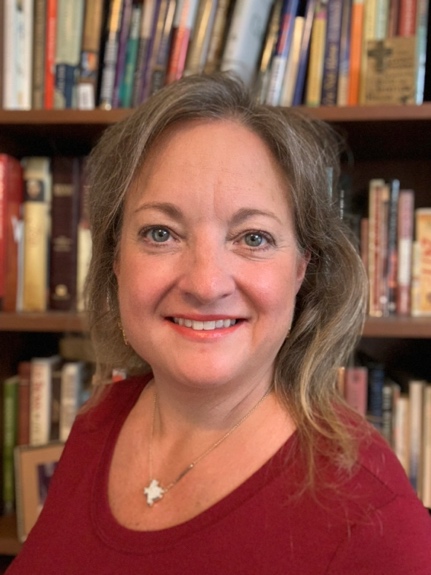 